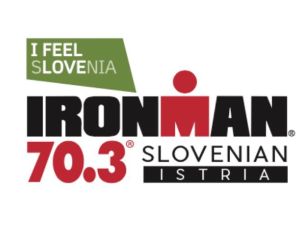 Študenti, vabimo vas k sodelovanju pri premierni izvedbi triatlona I FEEL SLOVENIA IRONMAN 70.3 Slovenian Istria!Univerza na Primorskem in Univerzitetna športna zveza Primorske sta pred kratkim s podpisom pogodbe formalizirali sodelovanje z organizatorji triatlonske preizkušnje I FEEL SLOVENIA IRONMAN 70.3 Slovenian Istria. Osrednji segment sodelovanja bodo predstavljali študentje - prostovoljci, ki bodo pomagali pri izpeljavi prireditve in s tem pridobili dragocene karierne izkušnje. Triatlon I FEEL SLOVENIA IRONMAN 70.3 Slovenian Istria bo sicer letos prvič izveden na slovenskih tleh, potekal pa bo v nedeljo, 23. septembra.Prve prijave že dežujejo in sicer je trenutno na seznamu več kot 60 prostovoljcev, medtem ko je za tekmovanje že prijavljenih več kot 800 triatloncev. Univerzitetna športna zveza Primorske zbira prijave prostovoljcev prek obrazca spletne prijavnice, ki je objavljen na naslovu: https://goo.gl/qryTjJ Študenti-prostovoljci bodo razdeljeni po različnih sektorjih triatlona: plavanje, kolesarstvo, tek, startno-ciljna cona, mix cona, cona za tekmovalce, direkcija dirke, press center, VIP prostor, tržnica, transferjev, cone za prostovoljce in cona za sponzorje. Prostovoljci NE bodo zadolženi za težja fizična dela, prav tako NE bodo skrbeli za varnost na cesti – za te dejavnosti bo najeto strokovno osebje.   Prostovoljci na triatlonu bodo prejeli uradne majice, hrano (topel obrok) in pijačo, vpis v CV oziroma prostovoljske knjižice, zanje pa bo pripravljen tudi poseben 'volounteer party'. V projektu poleg ostalih partnerjev sodelujejo Slovenska turistična organizacija, Triatlonska zveza Slovenije, Univerza na Primorskem, UŠZP ter MO Koper in ostale primorske občine, skozi katere bo potekal triatlon. Častni pokrovitelj prireditve pa je predsednik Republike Slovenije g. Borut Pahor, kar le še potrjuje dejstvo, da bo to ena najbolj pomembnih letošnjih prireditev v državi.   